English Unit PlannerLevel: Gr 3/4    	Term:  1    2019      	Weeks:  4-10  Teachers: Leonie, Fran and Marg Language Mode: Writing - HandwritingSESSIONSVictorian Curriculum Content Descriptionshttp://victoriancurriculum.vcaa.vic.edu.au/english/curriculum/f-10Grade 2Write words and sentences legibly using upper- and lower-case letters that are applied with growing fluency using an appropriate pen/pencil grip and body position (VCELY232)Grade 3  Understand the conventions for writing words and sentences using joined letters that are clearly formed and consistent in size (VCELY268)Grade 4  Handwrite using clearly-formed joined letters, and develop increased fluency and automaticity(VCELY301)Grade 5  Develop a handwriting style that is becoming legible, fluent and automatic (VCELY331)Learning Intentions and Success CriteriaWe are learning to write using joined letters that are clearly formed and consistent in size.I will be successful if…I am able to sort letters by their formation features I am able to correctly form letters.I am able to keep my writing ‘sitting’ on the lines.I am able to join letters correctly.I am able to keep the size of my letters accurate.I am able to use consistent spacing between letters and words. I am able to develop a clear, attractive and fluid writing style.Reporting StatementsGrade 3Write clearly using joined letters that are accurately formed and consistent in size.Grade 4Write fluently using clearly-formed joined letters.WHOLE CLASS FOCUS >> INDIVIDUAL / SMALL GROUP / CLASS SESSIONWarm Ups:‘I TO 9’  Each finger touching each finger on the other handRock paper scissors championshipThumb rollsFocus: Handwriting Posture and Pencil/Pen gripExamine poster with students and discuss.Students given worksheet with text to transpose under as practise of today’s skill.Focus: Even SpacingLooking at example of writing with even and uneven spacing.  Practise with finger/icypole stick.Students given worksheet with text to transpose under as practise of today’s skill. Focus: Heads, Bodies, Tails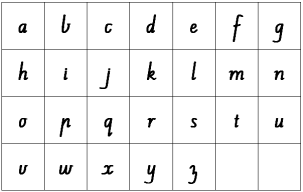 Students are given an alphabet set of lower case letters to cut and sort into correct categories.  Use Kristy the Cat to demonstrate segments.‘Bodies’                            ‘Heads and Bodies’      ‘Bodies and Tails’   ‘All Three’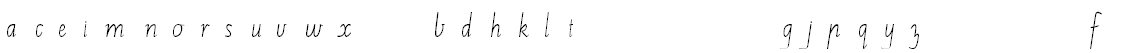 Practise writing these in your book.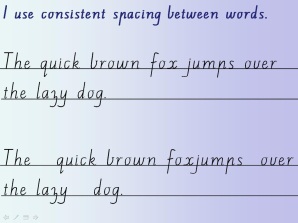 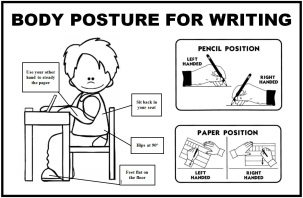 Students given worksheet with text to transpose under as practise of today’s skill.Focus: Starting PointsSorting letters by their starting points.‘1 o’clock starts’     ‘High starts’         ’10 o’clock starts’      ‘Rounded starts’   ‘Odd ones’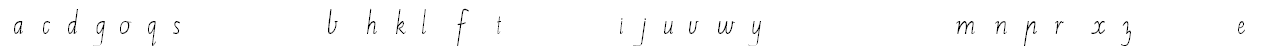 Students given worksheet with text to transpose under as practise of today’s skill.Focus: Ending PointsSorting letters by their ending points.        ‘Tick endings’                           ‘Under endings’   ‘1 o’clock endings’      ‘Odd endings’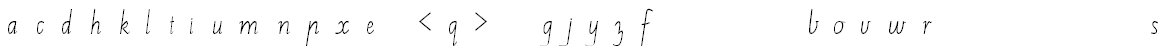 Students given worksheet with text to transpose under as practise of today’s skill.Focus: JoinsInitial review of joins (more detail in term 2/3)Students given worksheet with text to transpose under as practise of today’s skill.